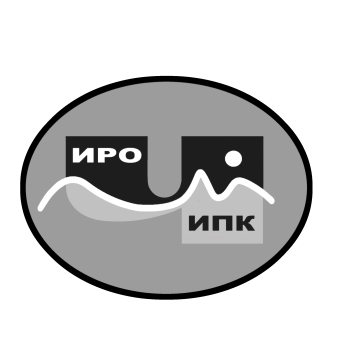 ГОСУДАРСТВЕННОЕ АВТОНОМНОЕ УЧРЕЖДЕНИЕ ДОПОЛНИТЕЛЬНОГО ПРОФЕССИОНАЛЬНОГО ОБРАЗОВАНИЯ ЧУКОТСКОГО АВТОНОМНОГО ОКРУГА«ЧУКОТСКИЙ ИНСТИТУТ РАЗВИТИЯ ОБРАЗОВАНИЯИ ПОВЫШЕНИЯ КВАЛИФИКАЦИИ»Центр непрерывного повышения                                                                                 профессионального мастерстваИнформационная справка о результатах обучения на платформе ФГАОУ ДПО «Академия Минпросвещения России» по ДПП (пк) «Школа современного учителя. Развитие читательской/математической/естественно-научной грамотности» в 2022 году1. Характеристика ДПП (пк) «Школа современного учителя. Развитие читательской/математической/естественно-научной грамотности».С целью обеспечения эффективного функционирования единой федеральной системы научно-методического сопровождения педагогических работников и управленческих кадров в 2022 году, на базе ФГАОУ ДПО «Академия Минпросвещения России» было проведено обучение по ДПП (пк) по следующим программам:1.1 «Школа современного учителя. Развитие математической грамотности» для учителей математики, реализующих программы основного общего образования.1.2 «Школа современного учителя. Развитие читательской грамотности» для учителей русского языка, литературы, истории, обществознания, реализующих программы основного общего образования.1.3 «Школа современного учителя. Развитие естественно-научной грамотности» для учителей химии, физики, биологии, географии, реализующих программы основного общего образования.2. Объем программы - 56 академических часов.3. Форма обучения - очно-заочная форма с применением электронного обучения, дистанционных образовательных технологий.4. Сроки реализации программы - с 1 марта по 18 апреля 2022 года.5. Подача заявок на обучение по ДПП (пк) осуществлялась на основе адресных информационных писем «О наборе на обучение на платформе ФГАОУ ДПО «Академия Минпросвещения России» в 2022 году».В установленные сроки были поданы заявки на обучение 64 педагогических работников (учителей математики, русского языка, литературы, физики, химии, биологии, химии, истории, обществознания) от 13 образовательных организаций Чукотского автономного округа:5.1. МБОУ «Центр образования села Марково» - заявлено 4 педагогических работника (успешно окончили обучение 4 педагогических работника);5.2. МБОУ «Центр образования п. Угольные Копи» - заявлено 5 педагогических работников (успешно окончили обучение 3 педагогических работника);5.3. МБОУ «ЦО с. Анюйск» - заявлено 4 педагогических работника (успешно окончили обучение 4 педагогических работника);5.4. ГАОУ ЧАО «Чукотский окружной профильный лицей» - заявлено 7 педагогических работников (успешно окончили обучение 6 педагогических работников);5.5. МБОУ «Средняя общеобразовательная школа №1 г. Анадыря» - заявлено 7 педагогических работников (успешно окончили обучение 7 педагогических работников);5.6. МБОУ СШ с.Рыткучи - заявлено 3 педагогических работника (успешно окончил 1 педагогический работник);5.7. МБОУ «Центр образования с. Хатырка» - заявлено 2 педагогических работника (успешно окончили обучение 2 педагогических работника);5.8. МБОУ «Школа-интернат среднего общего образования п. Провидения» - заявлено 3 педагогических работника (успешно окончили обучение 3 педагогических работника).5.9. МБОУ «Центр образования п. Беринговского» - заявлено 9 педагогических работников (успешно окончили обучение 9 педагогических работников);5.10. МБОУ «ООШ села Сиреники» - заявлено 2 педагогических работника (успешно окончили обучение 2 педагогических работника);5.11. МБОУ «Центр образования с. Лаврентия» - заявлено 2 педагогических работника (успешно окончил обучение 1 педагогический работник);5.12. МБОУ Центр образования г. Певек - заявлено 11 педагогических работников (успешно окончили обучение 10 педагогических работников);5.13. МБОУ «ЦО с. Рыркайпий» - заявлено 9 педагогических работников (успешно окончили обучение 7 педагогических работников).5 общеобразовательных организаций (38 % от общего количества ОО, заявивших на обучение педагогических работников) относятся к школам с низкими образовательными организациями: МБОУ «Центр образования п. Беринговского», МБОУ «ООШ села Сиреники», МБОУ «Центр образования с. Лаврентия», МБОУ Центр образования г. Певек, МБОУ «ЦО с. Рыркайпий».Успешно освоили ДПП (пк) «Школа современного учителя. Развитие читательской/математической/естественно-научной грамотности» и повысили уровень предметной компетенции 58 педагогических работников из 13 общеобразовательных организаций Чукотского автономного округа (90,6 % от числа заявившихся и приступивших к обучению) (таблица 1).Таблица 1. Информация об обучающихся, успешно освоивших ДПП (пк) «Школа современного учителя. Развитие читательской/математической/естественно-научной грамотности»В таблице 2 представлены данные об обучившихся ДПП (пк) «Школа современного учителя. Развитие читательской/математической/естественно-научной грамотности» в разрезе квалификации педагогических работников (преподавания предметов)Таблица 2. Данные об обучившихся ДПП (пк) «Школа современного учителя. Развитие читательской/математической/естественно-научной грамотности» в разрезе квалификации педагогических работников (преподавания предметов)Тьюторское сопровождение обучающихся по ДПП (пк) «Школа современного учителя. Развитие читательской/математической/естественно-научной грамотности»  осуществляли:по русскому языку и литературеМинко Татьяна Викторовна, Старовойтова Алсу Ильдаровна, региональные тьюторы ЦНППМ;по математикеЕршова Марина Ивановна, региональный тьютор;по истории и обществознаниюБайбабаева Гульмира Закиржановна, Коваленко Марина Николаевна, региональные тьюторы;по географииШаповалова Людмила Витальевна, региональный тьютор.Региональный координатор программ ДПО, методист ЦНППМ                                                                                     К.И. Новикова 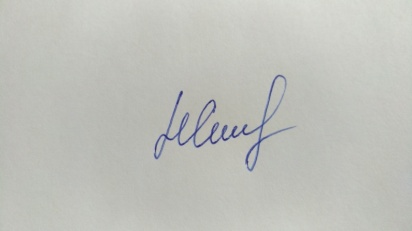 №п/пНазваниеДПП (пк)Сроки, форма  освоения, объем программыФИОобучающегося, должностьНазвание ОО, должность1.«Школа современного учителя. Развитие математической грамотности»01.03.2022 г. - 19.04.2022 г.Обучение в заочной форме с использованием дистанционных образовательных технологий(56 академических часов) 1. Ахметова Нурия ШайхутдиновнаМБОУ «Центр образования с. Марково», учитель математики1.«Школа современного учителя. Развитие математической грамотности»01.03.2022 г. - 19.04.2022 г.Обучение в заочной форме с использованием дистанционных образовательных технологий(56 академических часов) 2. Майнакова Наталья ВладимировнаМБОУ «ЦОс. Анюйск», учитель математики1.«Школа современного учителя. Развитие математической грамотности»01.03.2022 г. - 19.04.2022 г.Обучение в заочной форме с использованием дистанционных образовательных технологий(56 академических часов) 3. Омельченко Ольга АндреевнаГАОУ ЧАО ЧОПЛ, учитель математики1.«Школа современного учителя. Развитие математической грамотности»01.03.2022 г. - 19.04.2022 г.Обучение в заочной форме с использованием дистанционных образовательных технологий(56 академических часов) 4. Трунин Юрий ЮрьевичГАОУ ЧАО ЧОПЛ, учитель математики1.«Школа современного учителя. Развитие математической грамотности»01.03.2022 г. - 19.04.2022 г.Обучение в заочной форме с использованием дистанционных образовательных технологий(56 академических часов) 5. Кудашкина Ольга ВячеславовнаМБОУ «СОШ №1 города Анадыря» учитель математики1.«Школа современного учителя. Развитие математической грамотности»01.03.2022 г. - 19.04.2022 г.Обучение в заочной форме с использованием дистанционных образовательных технологий(56 академических часов) 6. Лебедева Ирина АлександровнаМБОУ «СОШ №1 города Анадыря», учитель математики1.«Школа современного учителя. Развитие математической грамотности»01.03.2022 г. - 19.04.2022 г.Обучение в заочной форме с использованием дистанционных образовательных технологий(56 академических часов) 7. СердюковаГалина СеменовнаМБОУ «ООШ с. Сиреники», учитель математики1.«Школа современного учителя. Развитие математической грамотности»01.03.2022 г. - 19.04.2022 г.Обучение в заочной форме с использованием дистанционных образовательных технологий(56 академических часов) 8. Сангаджиева Надежда АнатольевнаМБОУ «Центр образования п. Беринговского», учитель математики1.«Школа современного учителя. Развитие математической грамотности»01.03.2022 г. - 19.04.2022 г.Обучение в заочной форме с использованием дистанционных образовательных технологий(56 академических часов) 9. Смирнова Людмила НиколаевнаМБОУ «Центр образования п. Беринговского», учитель математики1.«Школа современного учителя. Развитие математической грамотности»01.03.2022 г. - 19.04.2022 г.Обучение в заочной форме с использованием дистанционных образовательных технологий(56 академических часов) 10. Дыченкова Ольга АльбертовнаМБОУ Центр образования г. Певек, учитель математики1.«Школа современного учителя. Развитие математической грамотности»01.03.2022 г. - 19.04.2022 г.Обучение в заочной форме с использованием дистанционных образовательных технологий(56 академических часов) 11. Котовчихина Елена ВячеславовнаМБОУ Центр образования г. Певек, учитель математики1.«Школа современного учителя. Развитие математической грамотности»01.03.2022 г. - 19.04.2022 г.Обучение в заочной форме с использованием дистанционных образовательных технологий(56 академических часов) 12. Смольянинова Наталия АльбертовнаМБОУ Центр образования г. Певек, учитель математики1.«Школа современного учителя. Развитие математической грамотности»01.03.2022 г. - 19.04.2022 г.Обучение в заочной форме с использованием дистанционных образовательных технологий(56 академических часов) 13. Умрихина Карина АшотовнаМБОУ «ЦО с. Рыркайпий», учитель математики1.«Школа современного учителя. Развитие математической грамотности»01.03.2022 г. - 19.04.2022 г.Обучение в заочной форме с использованием дистанционных образовательных технологий(56 академических часов) 14. Храпатая Вера НиколаевнаМБОУ «Центр образования с. Лаврентия», учитель математикиИтого: 14 педагогических работниковИтого: 14 педагогических работниковИтого: 14 педагогических работниковИтого: 14 педагогических работниковИтого: 14 педагогических работников2. «Школа современного учителя. Развитие читательской грамотности»01.03.2022 г. - 19.04.2022 г.Обучение в заочной форме с использованием дистанционных образовательных технологий(56 академических часов)1. Кабанова Мавлина БорисовнаМБОУ «Центр образования с.Марково», Учитель истории, обществознания2. «Школа современного учителя. Развитие читательской грамотности»01.03.2022 г. - 19.04.2022 г.Обучение в заочной форме с использованием дистанционных образовательных технологий(56 академических часов)2. Тарасов Александр ПетровичМБОУ «Центр образования п. Угольные Копи», учитель истории, обществознания2. «Школа современного учителя. Развитие читательской грамотности»01.03.2022 г. - 19.04.2022 г.Обучение в заочной форме с использованием дистанционных образовательных технологий(56 академических часов)3. Криворотова Елена ВасильевнаМБОУ «ЦОс. Анюйск», учитель истории, обществознания2. «Школа современного учителя. Развитие читательской грамотности»01.03.2022 г. - 19.04.2022 г.Обучение в заочной форме с использованием дистанционных образовательных технологий(56 академических часов)4. Синько Светлана МатвеевнаГАОУ ЧАО ЧОПЛ, учитель истории, обществознания2. «Школа современного учителя. Развитие читательской грамотности»01.03.2022 г. - 19.04.2022 г.Обучение в заочной форме с использованием дистанционных образовательных технологий(56 академических часов)5. Шишкин Леонид АлександровичГАОУ ЧАО ЧОПЛ, учитель истории, обществознания2. «Школа современного учителя. Развитие читательской грамотности»01.03.2022 г. - 19.04.2022 г.Обучение в заочной форме с использованием дистанционных образовательных технологий(56 академических часов)6. Савченко Ольга БорисовнаМБОУ «СОШ №1 города Анадыря», учитель истории, обществознания2. «Школа современного учителя. Развитие читательской грамотности»01.03.2022 г. - 19.04.2022 г.Обучение в заочной форме с использованием дистанционных образовательных технологий(56 академических часов)7. Напалкова Татьяна АндреевнаМБОУ «СОШ №1 города Анадыря», учитель истории, обществознания2. «Школа современного учителя. Развитие читательской грамотности»01.03.2022 г. - 19.04.2022 г.Обучение в заочной форме с использованием дистанционных образовательных технологий(56 академических часов)8. Антамошин Владимир АнатольевичМБОУ «Центр образования п. Беринговского», учитель истории и обществознания2. «Школа современного учителя. Развитие читательской грамотности»01.03.2022 г. - 19.04.2022 г.Обучение в заочной форме с использованием дистанционных образовательных технологий(56 академических часов)9. Сарылова Гилян АлексеевнаМБОУ «Центр образования п. Беринговского», учитель истории2. «Школа современного учителя. Развитие читательской грамотности»01.03.2022 г. - 19.04.2022 г.Обучение в заочной форме с использованием дистанционных образовательных технологий(56 академических часов)10. Антамошина Валентина НиколаевнаМБОУ «Центр образования п. Беринговского», учитель обществознания 2. «Школа современного учителя. Развитие читательской грамотности»01.03.2022 г. - 19.04.2022 г.Обучение в заочной форме с использованием дистанционных образовательных технологий(56 академических часов)11. Глыга Татьяна АлексеевнаМБОУ Центр образования г. Певек, учитель истории2. «Школа современного учителя. Развитие читательской грамотности»01.03.2022 г. - 19.04.2022 г.Обучение в заочной форме с использованием дистанционных образовательных технологий(56 академических часов)12. Ойыке Радислава АркадиевнаМБОУ «Центр образования с. Хатырка», учитель истории и обществознания2. «Школа современного учителя. Развитие читательской грамотности»01.03.2022 г. - 19.04.2022 г.Обучение в заочной форме с использованием дистанционных образовательных технологий(56 академических часов)13. Челтыгмашев Игорь МихайловичМБОУ «ЦО с. Рыркайпий», учитель истории2. «Школа современного учителя. Развитие читательской грамотности»01.03.2022 г. - 19.04.2022 г.Обучение в заочной форме с использованием дистанционных образовательных технологий(56 академических часов)14. Галиакберова Татьяна АнатольевнаМБОУ «ЦО с. Рыркайпий», учитель русского языка и литературы2. «Школа современного учителя. Развитие читательской грамотности»01.03.2022 г. - 19.04.2022 г.Обучение в заочной форме с использованием дистанционных образовательных технологий(56 академических часов)15. Недугова Галина Ивановна МБОУ «ЦО с. Рыркайпий», учитель русского языка и литературы2. «Школа современного учителя. Развитие читательской грамотности»16. Тукеева Жанна МихайловнаМБОУ «Центр образования с.Марково», учитель русского языка и литературы2. «Школа современного учителя. Развитие читательской грамотности»17. Бородина Олеся ПетровнаМБОУ «Центр образования п. Угольные Копи», учитель русского языка и литературы2. «Школа современного учителя. Развитие читательской грамотности»18. Марахина Ирина НиколаевнаМБОУ «ЦОс. Анюйск», учитель русского языка и литературы2. «Школа современного учителя. Развитие читательской грамотности»19. Койбарова Татьяна КонстантиновнаМБОУ «Центр образования п. Беринговского», учитель русского языка и литературы2. 20. Барожинская Оксана ВладимировнаМБОУ Центр образования г. Певек, учитель русского языка и литературы2. 21. Кришталь Марина ВладимировнаМБОУ Центр образования г. Певек, учитель русского языка и литературы2. 22. Евко Светлана ГеннадьевнаМБОУ Центр образования г. Певек, учитель русского языка и литературы2. 23. Желонкина Ольга ВалентиновнаМБОУ Центр образования г. Певек, учитель русского языка и литературы2. 24. Левчук Марина НиколаевнаМБОУ «Школа-интернат СОО п. Провидения», учитель русского языка и литературы2. 25. Гасанова Лариса ВикторовнаМБОУ «СОШ №1 города Анадыря», учитель русского языка и литературы2. 26. Москаленко Марина ЕвгеньевнаМБОУ «СОШ №1 города Анадыря», учитель русского языка и литературы2. 27. Харчук Татьяна ИвановнаМБОУ «СОШ №1 города Анадыря», учитель русского языка и литературыИтого: 27 педагогических работниковИтого: 27 педагогических работниковИтого: 27 педагогических работниковИтого: 27 педагогических работниковИтого: 27 педагогических работников3.«Школа современного учителя. Развитие естественно-научной грамотности»01.03.2022 г. - 19.04.2022 г.Обучение в заочной форме с использованием дистанционных образовательных технологий(56 академических часов)1. Мацакова Надежда Васильевнаг. Анадырь, ЧОПЛ, учитель биологии3.«Школа современного учителя. Развитие естественно-научной грамотности»01.03.2022 г. - 19.04.2022 г.Обучение в заочной форме с использованием дистанционных образовательных технологий(56 академических часов)2. Чуб Татьяна ИсааковнаМБОУ «Школа-интернат СОО п. Провидения», учитель биологии3.«Школа современного учителя. Развитие естественно-научной грамотности»01.03.2022 г. - 19.04.2022 г.Обучение в заочной форме с использованием дистанционных образовательных технологий(56 академических часов)3. Трайманова Светлана АнатольевнаМБОУ «ЦОс. Анюйск», учитель биологии, химии3.«Школа современного учителя. Развитие естественно-научной грамотности»01.03.2022 г. - 19.04.2022 г.Обучение в заочной форме с использованием дистанционных образовательных технологий(56 академических часов)4. Пыткеева Надежда ГеннадьевнаМБОУ «Центр образования с. Хатырка», учитель биологии, химии3.«Школа современного учителя. Развитие естественно-научной грамотности»01.03.2022 г. - 19.04.2022 г.Обучение в заочной форме с использованием дистанционных образовательных технологий(56 академических часов)5. Яшина Татьяна СтепановнаМБОУ «ЦО с. Рыркайпий», учитель биологии, химии3.«Школа современного учителя. Развитие естественно-научной грамотности»01.03.2022 г. - 19.04.2022 г.Обучение в заочной форме с использованием дистанционных образовательных технологий(56 академических часов)6. Халтаева Оксана АнатольевнаМБОУ «Центр образования с. Марково», учитель географии3.«Школа современного учителя. Развитие естественно-научной грамотности»01.03.2022 г. - 19.04.2022 г.Обучение в заочной форме с использованием дистанционных образовательных технологий(56 академических часов)7. Рассолова Галина СергеевнаМБОУ Центр образования г. Певек, учитель географии 3.«Школа современного учителя. Развитие естественно-научной грамотности»01.03.2022 г. - 19.04.2022 г.Обучение в заочной форме с использованием дистанционных образовательных технологий(56 академических часов)8. Эрендженова Лидия ЛиджиевнаМБОУ «ЦО с. Рыркайпий», учитель географии3.«Школа современного учителя. Развитие естественно-научной грамотности»01.03.2022 г. - 19.04.2022 г.Обучение в заочной форме с использованием дистанционных образовательных технологий(56 академических часов)9. Жаринов Юрий НиколаевичМБОУ «Центр образования п. Угольные Копи», учитель физики3.«Школа современного учителя. Развитие естественно-научной грамотности»01.03.2022 г. - 19.04.2022 г.Обучение в заочной форме с использованием дистанционных образовательных технологий(56 академических часов)10. Мартыненко Ирина СергеевнаГАОУ ЧАО ЧОПЛ, учитель физики3.«Школа современного учителя. Развитие естественно-научной грамотности»01.03.2022 г. - 19.04.2022 г.Обучение в заочной форме с использованием дистанционных образовательных технологий(56 академических часов)11. Тарасенко Евгений ЭдуардовичМБОУ «ООШ с. Сиреники», учитель физики3.«Школа современного учителя. Развитие естественно-научной грамотности»01.03.2022 г. - 19.04.2022 г.Обучение в заочной форме с использованием дистанционных образовательных технологий(56 академических часов)12. Драчёва Наталья МихайловнаМБОУ «Центр образования п. Беринговского», учитель физики 3.«Школа современного учителя. Развитие естественно-научной грамотности»01.03.2022 г. - 19.04.2022 г.Обучение в заочной форме с использованием дистанционных образовательных технологий(56 академических часов)13. Васькина Оксана АлександровнаМБОУ Центр образования г. Певек, учитель физики3.«Школа современного учителя. Развитие естественно-научной грамотности»01.03.2022 г. - 19.04.2022 г.Обучение в заочной форме с использованием дистанционных образовательных технологий(56 академических часов)14. Изабекова Альбина Николаевна МБОУ «Школа-интернат СОО п. Провидения», учитель физики3.«Школа современного учителя. Развитие естественно-научной грамотности»01.03.2022 г. - 19.04.2022 г.Обучение в заочной форме с использованием дистанционных образовательных технологий(56 академических часов)15. Чоботар Олег ПетровичМБОУ «ЦО с. Рыркайпий», учитель физики3.«Школа современного учителя. Развитие естественно-научной грамотности»01.03.2022 г. - 19.04.2022 г.Обучение в заочной форме с использованием дистанционных образовательных технологий(56 академических часов)16. Оргадыкова Алла ИкашевнаМБОУ «Центр образования п. Беринговского», учитель химии, биологии3.«Школа современного учителя. Развитие естественно-научной грамотности»01.03.2022 г. - 19.04.2022 г.Обучение в заочной форме с использованием дистанционных образовательных технологий(56 академических часов)17. Бондаренко Ирина АнатольевнаМБОУ «Центр образования п. Беринговского», учитель химииИтого: 17 педагогических работниковИтого: 17 педагогических работниковИтого: 17 педагогических работниковИтого: 17 педагогических работниковИтого: 17 педагогических работниковВсего: 58 педагогических работниковВсего: 58 педагогических работниковВсего: 58 педагогических работниковВсего: 58 педагогических работниковВсего: 58 педагогических работниковКвалификация педагогического работникаКол-во обучившихся(чел.)Доля от общего количества обучившихся                        (%)Учитель математики1424Учитель русского языка, литературы1424Учитель истории, обществознания1322,4Учитель биологии, химии 712Учитель физики712Учитель географии35,6Всего:58 человек100 %